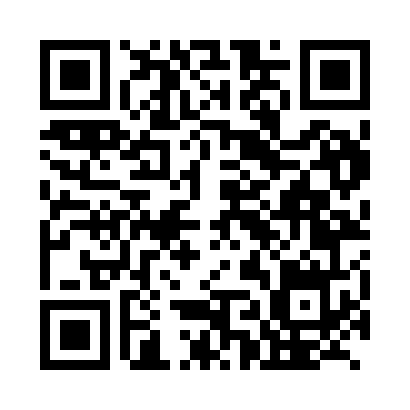 Prayer times for Panquehue, ChileWed 1 May 2024 - Fri 31 May 2024High Latitude Method: NonePrayer Calculation Method: Muslim World LeagueAsar Calculation Method: ShafiPrayer times provided by https://www.salahtimes.comDateDayFajrSunriseDhuhrAsrMaghribIsha1Wed5:537:1712:403:416:047:222Thu5:547:1712:403:416:037:223Fri5:547:1812:403:406:027:214Sat5:557:1912:403:396:017:205Sun5:557:2012:403:386:007:196Mon5:567:2012:403:385:597:197Tue5:577:2112:403:375:587:188Wed5:577:2212:403:365:577:179Thu5:587:2312:403:365:577:1710Fri5:587:2312:403:355:567:1611Sat5:597:2412:403:355:557:1512Sun6:007:2512:403:345:547:1513Mon6:007:2512:403:335:547:1414Tue6:017:2612:403:335:537:1315Wed6:017:2712:403:325:527:1316Thu6:027:2712:403:325:527:1217Fri6:027:2812:403:315:517:1218Sat6:037:2912:403:315:517:1119Sun6:047:2912:403:305:507:1120Mon6:047:3012:403:305:497:1121Tue6:057:3112:403:295:497:1022Wed6:057:3112:403:295:487:1023Thu6:067:3212:403:295:487:0924Fri6:067:3312:403:285:477:0925Sat6:077:3312:403:285:477:0926Sun6:077:3412:403:285:477:0927Mon6:087:3512:413:275:467:0828Tue6:087:3512:413:275:467:0829Wed6:097:3612:413:275:467:0830Thu6:097:3612:413:275:457:0831Fri6:107:3712:413:265:457:07